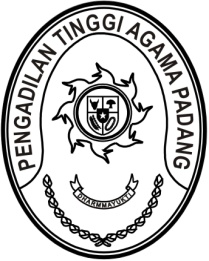 Nomor	:	W3-A/        /KP.04.5/10/2022	 Oktober 2022Lampiran	:	1 (satu) berkasPerihal	:	Permohonan Pindah Tugas		Arya Jaya Shentika, S.H.Kepada Yth.Sekretaris Mahkamah Agung RIAssalamu’alaikum, Wr. Wb.	Bersama ini kami teruskan permohonan pindah tugas Sdr. Arya Jaya Shentika, S.H., 
NIP. 199208142019031006, Pangkat/Gol. Ruang Penata Muda (III/a), jabatan Juru Sita Pengganti pada Pengadilan Agama Tamiang Layang Kelas II dalam wilayah hukum Pengadilan Tinggi Agama Palangkaraya yang mengajukan pindah tugas ke Pengadilan Agama Koto Baru Kelas II dalam wilayah hukum Pengadilan Tinggi Padang.	Sebagai bahan pertimbangan untuk proses kepindahan tersebut, terlampir kami kirimkan sebagai berikut: Surat permohonan mutasi dari yang bersangkutan;Surat persetujuan pindah dari Ketua Pengadilan Tinggi Agama Palangkaraya;Surat keterangan lolos butuh dari Pengadilan Agama Tamiang Layang; Fotocopy SK CPNS;Fotocopy SK Pangkat terakhir;Fotocopy SK Jabatan terakhir;Fotocopy Kartu Pegawai;Fotocopy Ijazah dan Transkrip pendidikan terakhir;Fotocopy SKP 2 (dua) tahun terakhir;Surat pernyataan bersedia pindah tugas dengan biaya sendiri bermaterai;Surat pernyataan bersedia melepas jabatan bermaterai;Surat pernyataan tidak sedang menjalani proses pidana dan/atau disiplin tingkat sedang atau berat yang ditandantangani minimal oleh Pejabat Pimpinan Tinggi Pratama;	Demikian kami sampaikan, atas perkenan Bapak diucapkan terima kasih.	Wassalam	Wakil Ketua, 	Dr. Drs. H. Hamdani S., S.H., M.H.I.Tembusan :- Ketua Pengadilan Tinggi Agama Padang (sebagai laporan);- Ketua Pengadilan Tinggi Agama Palangkaraya;- Ketua Pengadilan Agama Tamiang Layang;- Sdr. Arya Jaya Shentika, S.H., Jurusita Pengganti    pada Pengadilan Agama Tamiang Layang.